																Thema op reisDe koffer: een koffer is soort stevige draagbare doos om spullen in mee te nemen.De rugzak: Een rugzak of rugtas is een tas die je met banden over je schouders op je rug draagt.De handtas: tas voor vrouwen om kleine spullen in te doen.De boodschappentas: Een boodschappentas is een tas voor het vervoer van boodschappen.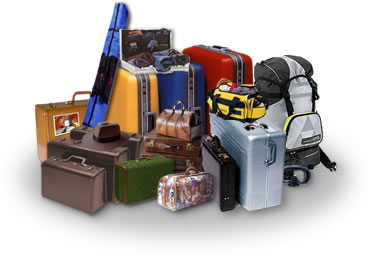 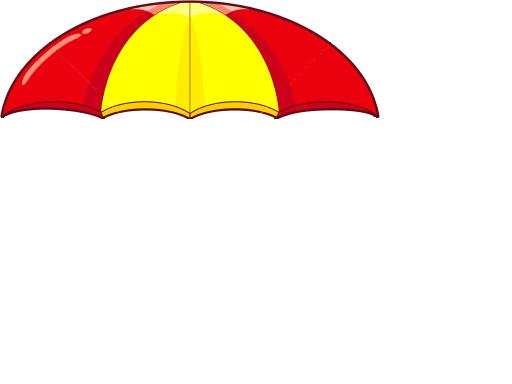 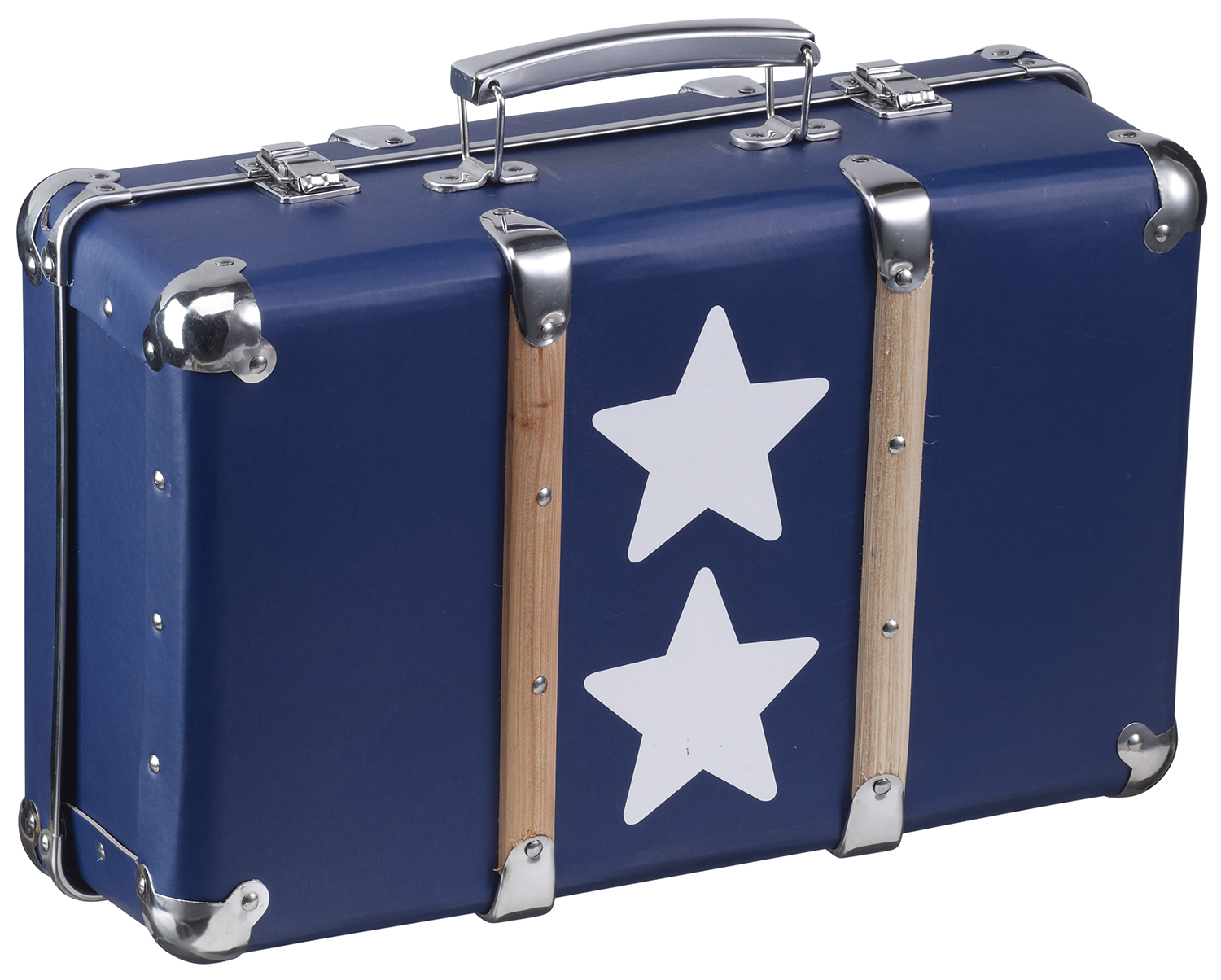 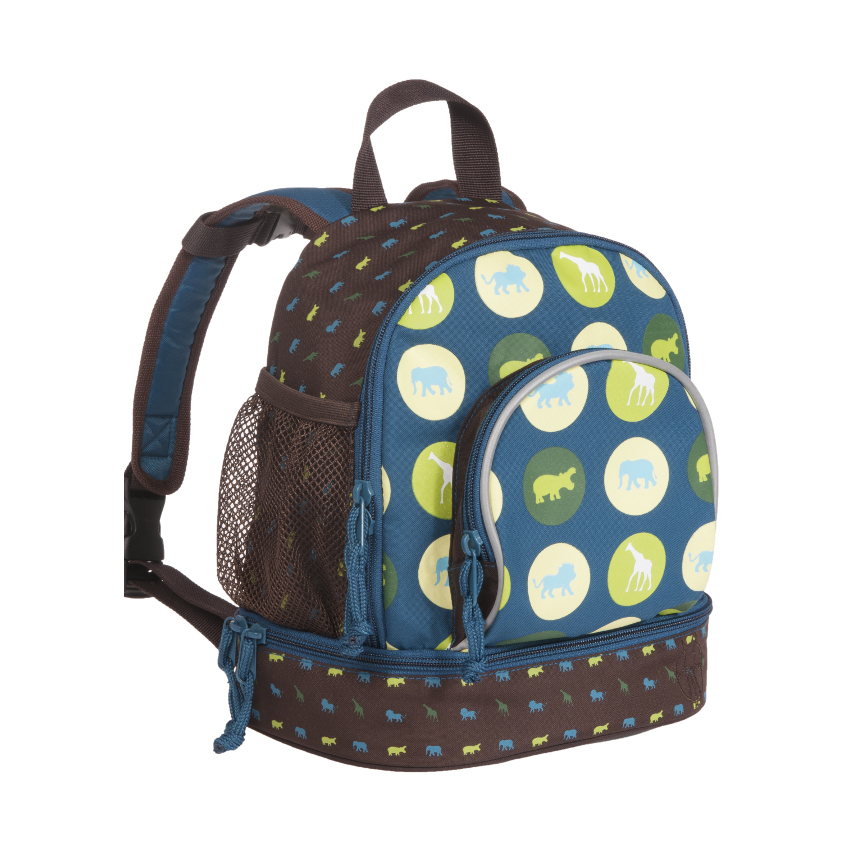 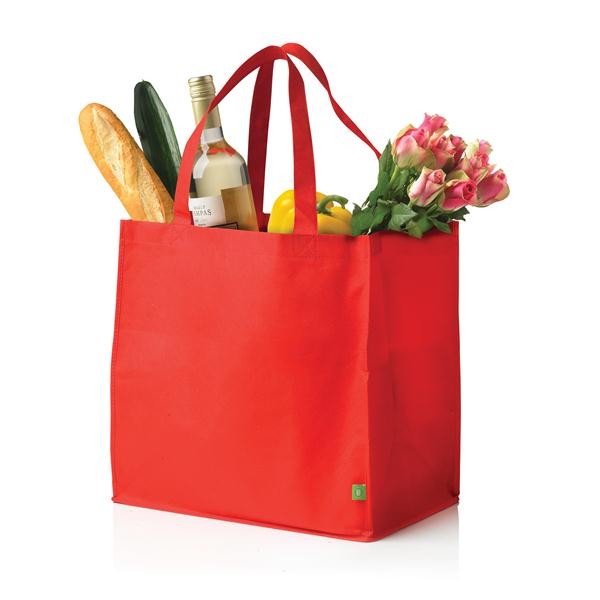 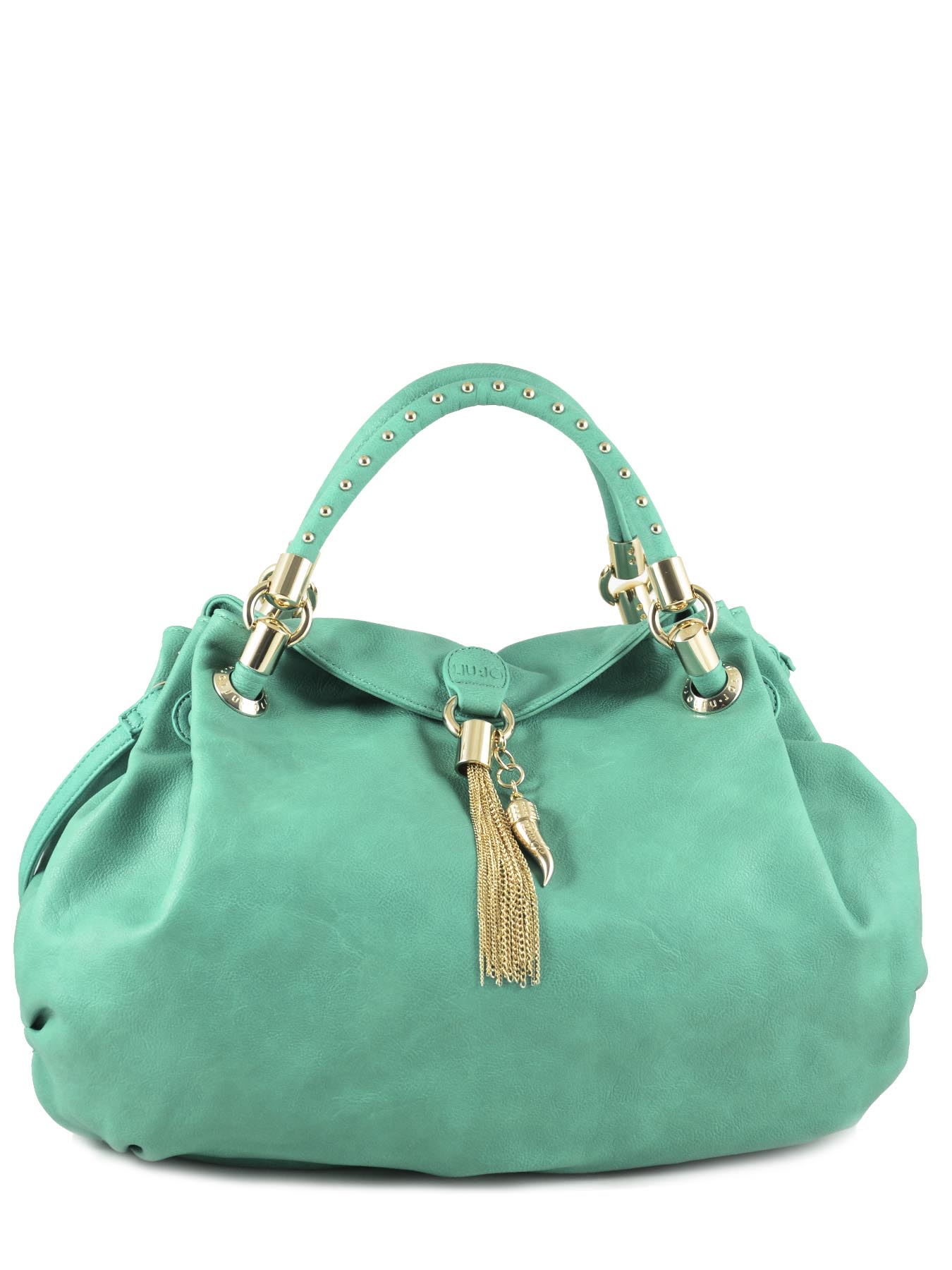 